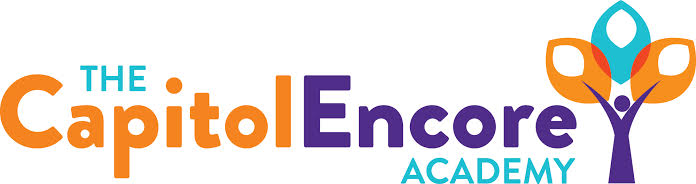 “Learning the Art of Success Every day!”ENCORE BOARD OF DIRECTORSMission StatementThe Capitol Encore Academy will develop artists who inspire others with principles of design and artful thinking through the integration of academic excellence, virtuous character and disciplined artistry.June 14, 2021 Meeting Minutes5:24 pmLocation – The Capitol Encore Academy126 Hay StreetFayetteville, NC 28301Call to Order		By: 	J. Fiebig		At: 5:24PMRoll Call			J. Poole	- Present				J. Fiebig	- Present					W. Hustwit	- Present				U. Taylor	- Present 				T. Hinds	- Present Non Board Members	Gerard FallsContributing		Joe Salisbury				Will KneerConflict of Interest	Inquiry of any potential COI – NonePledge of AllegianceApproval of Agenda	Motion by W. Hustwit, seconded by J. Poole to approve the agenda with amendments.	Y-5	N-0	Motion carriesConsent Items	Motion by U. Taylor, seconded by J. Poole to approve of the minutes from the May 10, 2021 Regular Board Meeting.	Y-5	N-0	Motion carries	Motion by J. Poole, seconded by U. Taylor to approve of the May Financial Report. Y-5	N-0	Motion carriesAdministration Report	Presented summary of parent and teacher conversations and polls regarding uniform policy.  This policy and student/parent handbook will be amended and announced to parents/staff in August.	Enrollment update indicates current enrollment around 630.  Staffing additions have been made, 2 openings yet to be filled.Discussion Items 	Mason Street update, closing should take place the 2nd week of July, rates sill look good, finalizing GMP with builder and continuing to wotk with the city for both demo and building permits.  Discussed resolution authorizing Capitol Improvement bonds.	Presented final budget amendments for the FY21 school year.  Discussed Board vacancy and potential candidates who would be a good fit.  Proposed Board meeting dates for FY22 of:	Aug 16, Sept 20, Oct 18, Dec 13, Jan 24, Feb 28, Mar 21, Apr 25, May 16 & June 20.	Discussed W. Hustwit’s term and reupping for another term.Action Items	Motion to adopt FY22 Budget as presented in Budget Hearing by U. Taylor, supported by J. Poole.	Y-5	N-0	Motion carries	Motion approving Resolution Authorizing Capitol Improvement Revenue Bonds by J. Fiebig, supported by J. Poole.	Y-5	N-0	Motion carries	Motion approving FY21 Budget Amendments as discussed by J. Fiebig, supported by W. Hustwit.	Y-5	N-0	Motion carries	Motion adopting FY22 Board meeting dates as proposed by J. Fiebig, supported by W. Hustwit.	Y-5	N-0	Motion carries	Motion to appoint W. Hustwit for another Board 3 year term by J. Fiebig, supported by J. Poole.	Y-4	N-0	Motion carriesCall to the Public	NoneAnnouncements	The next Board of Director’s meeting will be held on August 16, 2021 at 5:15 pm.      	Adjournment	Motion By: 	J. Fiebig	Seconded By: W. Hustwit   Time: 5:48PM	Y-5	N-0	Motion Carries